Madame, Monsieur,Les réunions de rentrée auront lieu dans :- Les classes maternelles : le mardi 10 septembre -  à 18h30 pour les PS et les MS-  à 20h pour les GS.La réunion avec les temps d’informations pour tous les parents aura lieu dans la garderie le mardi 10 septembre à 19h30.- Les classes primaires : le jeudi 12 septembre -  à 18h30 pour le cycle 2-  à 20h pour le cycle 3La réunion avec les temps d’informations pour tous les parents aura lieu dans l’église de la Gloriette le jeudi 12 septembre à 19h30D’avance je vous souhaite une très bonne rentrée.Marie Philippe HuchetChef d’établissement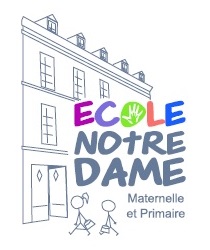 ECOLE PRIMAIRE NOTRE DAMEEtablissement Privé CatholiqueMaternelle et Elémentaire